ПОЛОЖЕНИЕ
о проведении спортивного мероприятия «Колесо» 1. Общее описаниеСпортивное мероприятие «Колесо» в рамках всероссийского  фестиваля энергосбережения и экологии «Вместе ярче» представляет собой спортивные состязания по преодолению специальных трасс на роликовых коньках, самокатах, гироскутерах и т.п. Участники мероприятия – жители города всех возрастов.
                                                  2. Цели и задачи
2.1. Пропаганды здорового образа жизни;
2.2.Популяризации спорта среди детей и взрослых;2.3. Популяризации экстремальных видов спорта среди населения города Новокузнецка;
2.4. Организации досуга любителей экстремальных видов спорта;2.5. Повышения уровня мастерства спортсменов. 3. ОрганизаторыМБУ ГМЦ «Социум»4. Место и дата проведенияМесто проведения: г. Новокузнецк, Новоильинский район, площадь общественных мероприятий Новоильинского района.
Дата и время проведения: 13 сентября 2019 г. 16:30-18:30 5. УчастникиК участию в фестивале приглашаются жители города всех возрастов.Общее количество участников не ограничено.Фестиваль  проводится среди участников (раздельно мальчики и девочки) в следующих категориях:Группа A – 3-6 лет. Группа B – 7-14 лет. Группа C – 15+ лет. Кворум команды  – 3 участника.6. ТрассаТрасса кросса представляет собой препятствия и задания, объединенные в логическую цепочку, которую преодолевает участник. Примерная протяженность дистанции составляет ≈50 метров.7.  Предварительная регистрация участниковК соревнованиям допускаются участники, зарегистрировавшиеся непосредственно перед выхождением на трассу.8. ПрограммаМероприятие проводится в соответствии со следующей программой:
16:30 – 17:50  – Регистрация участников детского кросса;
17:00 –Торжественное построение;
17:10 – 18:00  – Кросс, все категории; 
17:10 – 18:00  – Кросс, командный зачет;18:00 – Подведение итогов;
18:30 – Награждение участников, окончание соревнований.9. Правила
9.1 Требования к участникам соревнованийУчастники не должны иметь медицинских или иных противопоказаний для участия в спортивном мероприятии.
Для допуска к старту участники должны иметь:
- Роликовые коньки, гироскутеры, самокат и т.п.- Полный комплект защиты (наколенники, налокотники, защита запястья, жесткий защитный шлем); 
- Согласие от родителей участия ребенка в соревнованиях
9.2 Регистрация и стартовый взносУчастниками являются те,  кто прошел регистрацию на месте проведения соревнований, во время, которой присваивается номер участника. Стартового взноса нет.9.3 Судейская коллегияСудейство соревнований осуществляется судейской коллегией, состоящих из 2 судей:
- Судья на старте определяет категорию текущего заезда, проверяют готовность участников к старту и наличие у них необходимых реквизитов (ролики, средства защиты, номер участника), дает команду к старту.
- Судья-хронометрист засекает время прохождения трассы и фиксирует прохождение всех этапов.9.4 Прохождение трассыПримерная трасса: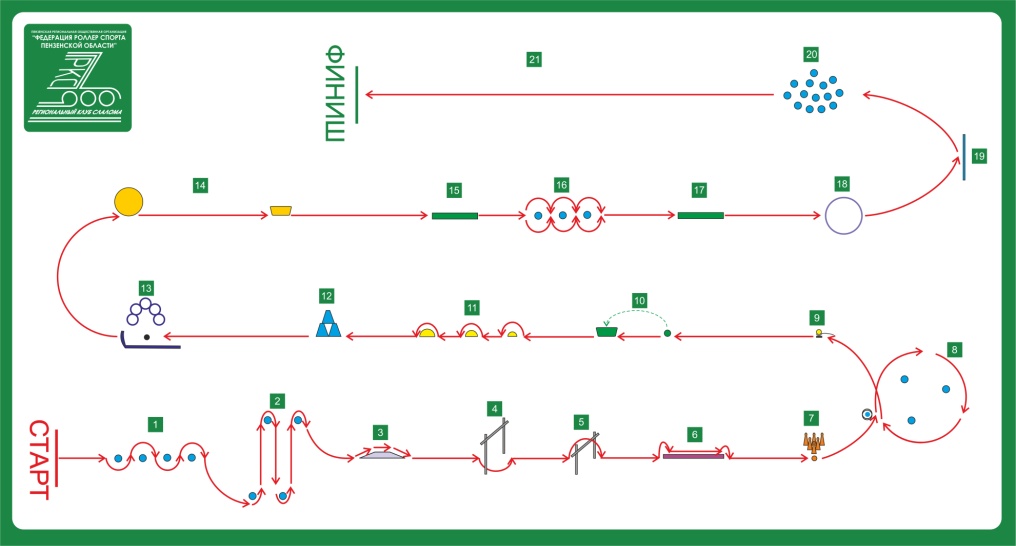 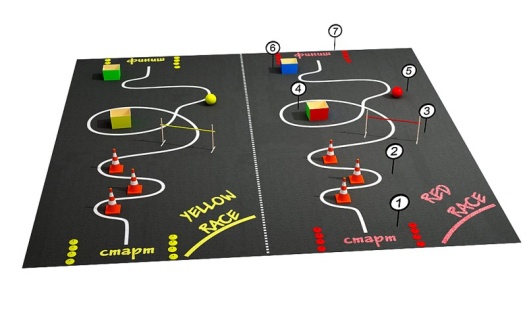 
1 — Объехать конусы змейкой. 2 — Объехать конусы с резкими поворотами. 3 — Заехать и спуститься с деревянного короба. 4 — Проехать под планкой. 5 — Переступить через планку. 6 — Пролезть через тоннель. 7 — Боулинг. Бросить мяч в цель. 8 — Набросить колечки на конусы в повороте. 9 — Проехать, держа ложку с шариком.10 — Бросить шарик в корзину. 11 — Проехать через лежачих полицейских. 12 — Составить пирамидку из трех конусов. 13 — Взять хоккейную клюшку, забить мяч в ворота. 14 — Взять большой мяч и отвезти его в корзину. 15 — Проехать на одной ноге. 16 — Сделать три фонарика. 17 — Снова проехать на одной ноге. 18 — Пролезть через обруч. 19 — Нарисовать стилизованный роликовый конек. 20 — Проехать, не сбив ни одного конуса.  21 — Завершение проезда.Общее время проезда фиксируется судьёй. Если трасса пройдена успешно, то фиксируется общее время проезда, которое равняется итоговому.
У каждого участника есть одна попытка на прохождение трассы.10. Определение победителя и награждениеВ каждой категории побеждает участник, прошедший трассу за наименьшим итоговым временем. Участники, занявшие призовые места получают специальные призы. Все участники, прошедшие предварительную регистрацию, получают подарки. 